Tervezet az órára:Tantárgy: Vizuális kultúraCím: Egy család életeTéma: Föld alatti élet ( giliszta család, hangyaboly, vakond család )Korreláció: TermészetismeretMotiváció: képek 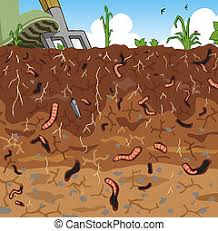 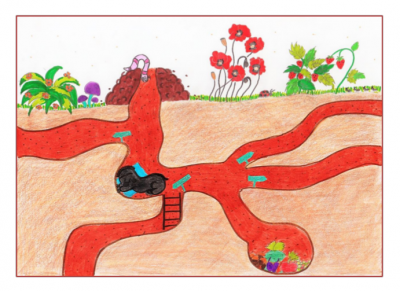 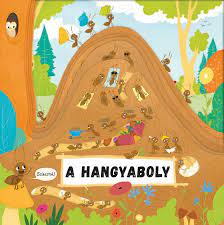 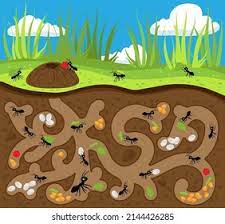 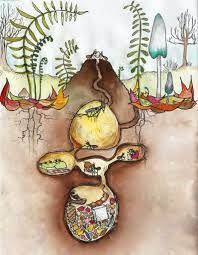 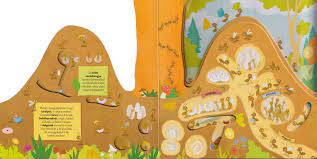 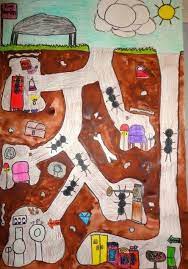 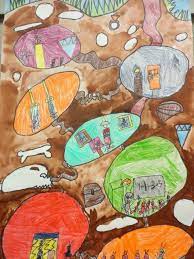 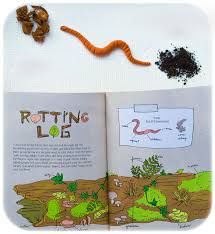 Videólink: https://www.youtube.com/watch?v=n9Mnf9ysNSs&t=121shttps://www.youtube.com/watch?v=n3wsUYg3XV0https://www.youtube.com/watch?v=cME_aMVUEVUTechnika: kombinált / filctoll, porpasztell kréta, anilinky festék, színes ceruza /Eszközök: ceruza, papír, barna színű kartonpapír, fekete filctoll, színes porpasztell kréta, anilinky akvarell festék, víz, pohár, ecsetek, hajlakk ( porpasztell rögzítésére ), színes ceruzaElőkészületek: vázlat skiccelése fehér lapraI.Korrektúra: Vázlat kidolgozása barna karton papíron, fekete filctollalII.Korrektúra: színes porpasztell krétával dolgozunk, színezünk, formák kitöltése – hajlakkal rögzítjük porpasztellt a papíronapró részleteket színes szerúzával rajzolunk megháttér, egyes felületeknél akvarell festéket használunkIII.Korrektúra: Kontúr erősítése, apró részek/részletek kidolgozása színes cerúzával ( akvarell festék és porpasztell kréta alapon )Értékelés: Alkotások értékelése korrektúra szempontjai alapján, színek, technika összhangja. Idő függvényében kiállítás az osztályban.